   Pour plus de renseignements, n’hésitez pas à nous contacter : skicool74@gmail.comPour tous les adhérents - Personne à prévenir en cas d’urgence- Droit à l’imagePour les parents d’enfants mineurs - Pour les parents de tous les mineur(e)s.- Pour les parents de jeunes de moins de 14 ans- Pour les parents de mineur(e)s de 14 à 18 ansNOMPRENOMADRESSEVILLE- CODE POSTALDATE DE NAISSANCETEL PERSONNELTEL PORTABLEEMAIL (obligatoire)NIVEAU DE SKI     CoursOui      Non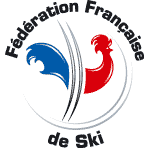 Adhésion FFS et assurance (Option Carte neige) (entourez les options choisies)Adhésion FFS et assurance (Option Carte neige) (entourez les options choisies)Cotisation club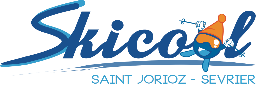  Sous TotalJeune né en 2008 et aprèsAdhésion FFS sans assurance sauf RC37 €16 €53 €Jeune né en 2008 et aprèsAdhésion FFS avec assurance « Primo » et RC49 €16 €65 €Adulte né en 2007 et avantAdhésion FFS sans assurance sauf RC42 €22 €64 €Adulte né en 2007 et avantAdhésion FFS avec assurance « Primo » et RC54 €22 €76 €Famille (4 personnes)Adhésion FFS avec assurance « médium » et RC200 €33 € /Famille 233 €Carte 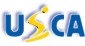 5 € /   CarteRèglementChèque N°Espèces : Chèque vacances :Total :Ss Total + USCATotal :Ss Total + USCANom et prénom : ...........................................................................................................................Téléphone .......................................................................................................................................Autorise     /    n’autorise pas           (Entourez la mention correspondante)l’utilisation sur le site internet de Skicool, de photos prises dans le cadre des évènements organisés par le club,. À tout moment mon droit à l'image permet de m'opposer à leur utilisation sur simple demande écrite auprès des membres du Comité.Sevrier le .............................................            SignatureJe soussigné(e)........................................................................................................(nom et prénom)Responsable légal du mineur .................................................................................(nom et prénom) autorise les cadres de l’association « Skicool – Ski loisir de StJorioz Sevrier » à prendre toutes dispositions nécessaires, médicales et administratives, en cas d’accident.Sevrier le .............................................            SignatureJe soussigné(e)....................................................................................................(nom et prénom)responsable légal du mineur ............................................................................(nom et prénom) désigne..................................................................(nom et prénom) personne majeure comme « tuteur » de mon enfant pour les sorties auxquelles je ne pourrai pas participer moi-mêmeSevrier le .............................................            SignatureJe soussigné(e)......................................................................................(nom et prénom)Responsable légal du mineur ............................................................................(nom et prénom) autorise mon enfant à participer seul aux sorties organisées par « Skicool » et à skier hors de la présence d’un cadre de l’association. Je m’engage :A le mettre en garde contre les dangers du ski hors-piste, A lui conseiller de se joindre à un groupe pour qu’il ne skie pas seul,A lui demander de respecter les règles de la vie en groupe, notamment les horaires.A lui demander de prévenir la présidente au plus vite en cas de problème sur les pistes ou dans le déroulement des activités du club. Sevrier le .............................................            Signature